Faculty of Education and Humanities
BA(Hons) Learning and Teaching (Top-up)Welcome booklet  2017-18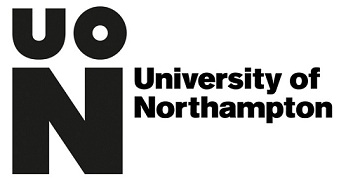 A warm welcome to the BA (Hons) in Learning and Teaching (BALT). Congratulations on achieving your Foundation Degree, or equivalent qualification which has enabled you to join the BALT course. The majority of you will have come through the University of Northampton’s own Foundation Degree in Learning and Teaching (FDLT), some recently; others longer ago. Some of you are joining us from other institutions.Whatever your route to the course, we are delighted and privileged that you have chosen to study with us for your final undergraduate year. The BALT programme is designed to equip you with a breadth and depth of knowledge relating to teaching and learning in schools and other settings in preparation for postgraduate teaching courses or other roles within the education sector.We hope that the following information will support you in preparing to begin the course in  September. If you have  any questions please contact the programme leader, Dom Murphy Dominic.murphy@northampton.ac.ukWhat will you study?
The course consists of four 20 credit modules, plus the 40 credit dissertation:
SessionsAll taught sessions will be 9:00-12:00am and 1:00-4:00pm. The Northampton cohort sessions will be on Tuesdays, starting on 5th September, and the Leicester cohort sessions will be on Thursdays, starting on 7th September. (The first Leicester session will be at Park Campus, Northampton).Formal timetables will be circulated at the start of the course.Support You will all have a Personal Academic Tutor (PAT)based at the University. This person will be a member of the core teaming team. The PAT is your first ‘go to person’ if you have any questions or need support, but all of the course tutors are approachable.Books A key book for the course is:
Bell, J. (2014) Doing Your Research Project: A Guide for First –Time Researchers in Education, Health and Social Science. Buckingham: Open University Press. There are numerous editions of this book and it is not essential to have the most current edition. Earlier editions are readily available secondhand on the internet.Another  recommended book is:Cohen, L., Manion, L. and Morrison, K. (2011) Research Methods in Education. London: Routledge.What to do before you start the course? Download and read British Educational Research Association (BERA)(2011) Ethical Guidelines for Educational Research. Available from: https://www.bera.ac.uk/wp-content/uploads/.../BERA-Ethical-Guidelines-2011.pdf This short document will be a key source for planning of your dissertation.PDT3001: Issues of Equality in Educational Settings20 credits	PDT3002: Professional Practice in Education20 creditsPDT3003: Educational Debates in Learning and Teaching 20 creditsPDT 3004: Research Methods in Education20 creditsPDT4001: Dissertation  40 credits